Before you can start your actual owl pellet dissection you must first complete the virtual dissection. 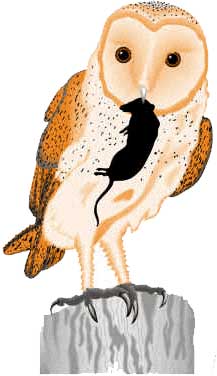 Go to http://www.kidwings.com/owlpellets/flash/v4/index.htmClick on pellet information and answer the following questions:What is a pellet? How do pellets form? What is inside a pellet? Why are pellets important?Before you can start your actual owl pellet dissection you must first complete the virtual dissection. Go to http://www.kidwings.com/owlpellets/flash/v4/index.htmClick on pellet information and answer the following questions:What is a pellet? How do pellets form? What is inside a pellet? Why are pellets important?